EXAMPLE Student Survey (Beginning & End-of-School-Year) 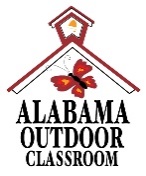 The purpose of this type of survey is to help you evaluate the impact of your outdoor classroom on your students and to determine if/how the outdoor classroom activities effect the students’ perspective on the outdoors, science, nature, Alabama’s native wildlife, gardening, etc.Suggested Procedure  For elementary schools: Ask all of the classroom teachers (or homeroom teachers) to administer the survey to their students.  Ask the K-2 teachers to read the questions aloud with their students, so the students will understand and correctly answer the survey questions.If you are unable to have all classes participate in the survey, then (1) ask at least one teacher per grade level and (2) ask at least 50% of all teachers at your school to administer the survey to their students.  For middle and high schools:Ask the science teachers to administer the surveys to their students.Example Survey QuestionsIf you ask these questions at the beginning of the year and then again at the end of the year (after the students have participated in activities in the outdoor classroom), then you can determine the effectiveness of your program.  IF you want to track individual responses and changes in perspective with each student, and assuming the responses will be anonymous, assign the same number to each student at the beginning of the year and the end of the year. Grade:______   Age:______   Gender:_______________   Number Assigned to Student:______   Do you spend time outdoors when you are not at school?  __Yes   __NoDo you enjoy spending time outside?  __Yes   __NoDo you wish that you could spend more time outdoors?    __Yes   __NoDo you like to participate in activities in our outdoor classroom?  __Yes   __NoDo you enjoy learning about nature?   __Yes   __NoDo you enjoy learning about Alabama’s wildlife?   __Yes   __NoDo you like studying science and/or participating in science activities?  __Yes   __NoDo you enjoy searching for wildlife in our outdoor classroom?  __Yes   __NoDo you like bugs and insects?  __Yes   __No  Do you like birds?  __Yes   __NoDo you like frogs and toads?  __Yes   __NoDo you like lizards and salamanders?  __Yes   __NoDo you like snakes?  __Yes   __NoDo you like to plant plants?  __Yes   __NoDo you like to eat vegetables?  __Yes   __NoAt the end of the school year, you could add questions about specific topics that the students should have learned about while participating in outdoor classroom activities that year…such as:What is a pollinator?  …OR… What types of adaptations do birds have that help them survive?You can also ask generic questions with an open-ended response, such as:What did you learn this year after participating in activities in our outdoor classroom?  …OR…  What was your favorite experience in the outdoor classroom this year?